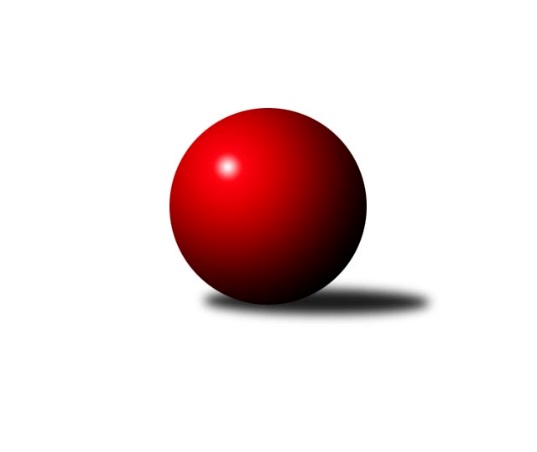 Č.11Ročník 2023/2024	16.7.2024 1. KLM 2023/2024Statistika 11. kolaTabulka družstev:		družstvo	záp	výh	rem	proh	skore	sety	průměr	body	plné	dorážka	chyby	1.	SKK Hořice	11	10	0	1	59.5 : 28.5 	(153.0 : 111.0)	3526	20	2287	1239	12.9	2.	KK Zábřeh	11	8	0	3	54.0 : 34.0 	(156.5 : 107.5)	3487	16	2264	1223	13.1	3.	SK Podlužan Prušánky	11	6	1	4	44.0 : 44.0 	(132.5 : 131.5)	3441	13	2280	1161	20.8	4.	CB Dobřany Klokani	11	6	0	5	53.0 : 35.0 	(144.0 : 120.0)	3473	12	2275	1198	17.1	5.	TJ Slovan Karlovy Vary	11	5	1	5	43.5 : 44.5 	(121.0 : 143.0)	3419	11	2252	1167	22.3	6.	TJ Loko České Velenice	11	5	0	6	43.5 : 44.5 	(133.5 : 130.5)	3495	10	2306	1189	18.8	7.	KK Vyškov	11	5	0	6	37.5 : 50.5 	(121.0 : 143.0)	3466	10	2291	1175	22.1	8.	TJ Centropen Dačice	11	4	1	6	44.0 : 44.0 	(131.5 : 132.5)	3459	9	2268	1191	16	9.	TJ Valašské Meziříčí B	11	4	1	6	43.0 : 45.0 	(124.0 : 140.0)	3428	9	2265	1163	18.7	10.	KK Sadská	11	4	1	6	38.0 : 50.0 	(127.0 : 137.0)	3427	9	2250	1177	19.3	11.	TJ Lokomotiva Trutnov	11	3	1	7	38.0 : 50.0 	(120.5 : 143.5)	3415	7	2268	1146	25.1	12.	TJ Třebíč	11	3	0	8	30.0 : 58.0 	(119.5 : 144.5)	3413	6	2246	1168	18.9Tabulka doma:		družstvo	záp	výh	rem	proh	skore	sety	průměr	body	maximum	minimum	1.	SKK Hořice	5	5	0	0	30.0 : 10.0 	(78.0 : 42.0)	3596	10	3665	3486	2.	CB Dobřany Klokani	6	5	0	1	36.0 : 12.0 	(87.5 : 56.5)	3508	10	3625	3455	3.	KK Zábřeh	6	5	0	1	31.0 : 17.0 	(92.0 : 52.0)	3537	10	3646	3417	4.	KK Vyškov	6	3	0	3	21.5 : 26.5 	(66.0 : 78.0)	3492	6	3579	3435	5.	TJ Centropen Dačice	5	2	1	2	20.0 : 20.0 	(55.5 : 64.5)	3473	5	3547	3361	6.	SK Podlužan Prušánky	5	2	1	2	18.0 : 22.0 	(59.0 : 61.0)	3548	5	3639	3461	7.	TJ Valašské Meziříčí B	5	2	0	3	19.0 : 21.0 	(53.5 : 66.5)	3421	4	3485	3355	8.	TJ Loko České Velenice	6	2	0	4	22.0 : 26.0 	(73.0 : 71.0)	3482	4	3521	3393	9.	TJ Lokomotiva Trutnov	6	2	0	4	21.0 : 27.0 	(66.0 : 78.0)	3316	4	3426	3198	10.	TJ Slovan Karlovy Vary	6	2	0	4	19.5 : 28.5 	(60.0 : 84.0)	3333	4	3428	3257	11.	KK Sadská	5	1	1	3	15.0 : 25.0 	(56.0 : 64.0)	3377	3	3477	3291	12.	TJ Třebíč	5	1	0	4	13.0 : 27.0 	(54.5 : 65.5)	3434	2	3479	3395Tabulka venku:		družstvo	záp	výh	rem	proh	skore	sety	průměr	body	maximum	minimum	1.	SKK Hořice	6	5	0	1	29.5 : 18.5 	(75.0 : 69.0)	3514	10	3687	3378	2.	SK Podlužan Prušánky	6	4	0	2	26.0 : 22.0 	(73.5 : 70.5)	3424	8	3524	3359	3.	TJ Slovan Karlovy Vary	5	3	1	1	24.0 : 16.0 	(61.0 : 59.0)	3437	7	3593	3322	4.	KK Zábřeh	5	3	0	2	23.0 : 17.0 	(64.5 : 55.5)	3477	6	3569	3374	5.	TJ Loko České Velenice	5	3	0	2	21.5 : 18.5 	(60.5 : 59.5)	3498	6	3634	3297	6.	KK Sadská	6	3	0	3	23.0 : 25.0 	(71.0 : 73.0)	3435	6	3556	3361	7.	TJ Valašské Meziříčí B	6	2	1	3	24.0 : 24.0 	(70.5 : 73.5)	3429	5	3542	3339	8.	KK Vyškov	5	2	0	3	16.0 : 24.0 	(55.0 : 65.0)	3461	4	3503	3374	9.	TJ Centropen Dačice	6	2	0	4	24.0 : 24.0 	(76.0 : 68.0)	3456	4	3524	3317	10.	TJ Třebíč	6	2	0	4	17.0 : 31.0 	(65.0 : 79.0)	3410	4	3519	3271	11.	TJ Lokomotiva Trutnov	5	1	1	3	17.0 : 23.0 	(54.5 : 65.5)	3435	3	3464	3409	12.	CB Dobřany Klokani	5	1	0	4	17.0 : 23.0 	(56.5 : 63.5)	3466	2	3577	3416Tabulka podzimní části:		družstvo	záp	výh	rem	proh	skore	sety	průměr	body	doma	venku	1.	SKK Hořice	11	10	0	1	59.5 : 28.5 	(153.0 : 111.0)	3526	20 	5 	0 	0 	5 	0 	1	2.	KK Zábřeh	11	8	0	3	54.0 : 34.0 	(156.5 : 107.5)	3487	16 	5 	0 	1 	3 	0 	2	3.	SK Podlužan Prušánky	11	6	1	4	44.0 : 44.0 	(132.5 : 131.5)	3441	13 	2 	1 	2 	4 	0 	2	4.	CB Dobřany Klokani	11	6	0	5	53.0 : 35.0 	(144.0 : 120.0)	3473	12 	5 	0 	1 	1 	0 	4	5.	TJ Slovan Karlovy Vary	11	5	1	5	43.5 : 44.5 	(121.0 : 143.0)	3419	11 	2 	0 	4 	3 	1 	1	6.	TJ Loko České Velenice	11	5	0	6	43.5 : 44.5 	(133.5 : 130.5)	3495	10 	2 	0 	4 	3 	0 	2	7.	KK Vyškov	11	5	0	6	37.5 : 50.5 	(121.0 : 143.0)	3466	10 	3 	0 	3 	2 	0 	3	8.	TJ Centropen Dačice	11	4	1	6	44.0 : 44.0 	(131.5 : 132.5)	3459	9 	2 	1 	2 	2 	0 	4	9.	TJ Valašské Meziříčí B	11	4	1	6	43.0 : 45.0 	(124.0 : 140.0)	3428	9 	2 	0 	3 	2 	1 	3	10.	KK Sadská	11	4	1	6	38.0 : 50.0 	(127.0 : 137.0)	3427	9 	1 	1 	3 	3 	0 	3	11.	TJ Lokomotiva Trutnov	11	3	1	7	38.0 : 50.0 	(120.5 : 143.5)	3415	7 	2 	0 	4 	1 	1 	3	12.	TJ Třebíč	11	3	0	8	30.0 : 58.0 	(119.5 : 144.5)	3413	6 	1 	0 	4 	2 	0 	4Tabulka jarní části:		družstvo	záp	výh	rem	proh	skore	sety	průměr	body	doma	venku	1.	TJ Loko České Velenice	0	0	0	0	0.0 : 0.0 	(0.0 : 0.0)	0	0 	0 	0 	0 	0 	0 	0 	2.	TJ Třebíč	0	0	0	0	0.0 : 0.0 	(0.0 : 0.0)	0	0 	0 	0 	0 	0 	0 	0 	3.	CB Dobřany Klokani	0	0	0	0	0.0 : 0.0 	(0.0 : 0.0)	0	0 	0 	0 	0 	0 	0 	0 	4.	TJ Slovan Karlovy Vary	0	0	0	0	0.0 : 0.0 	(0.0 : 0.0)	0	0 	0 	0 	0 	0 	0 	0 	5.	KK Sadská	0	0	0	0	0.0 : 0.0 	(0.0 : 0.0)	0	0 	0 	0 	0 	0 	0 	0 	6.	TJ Lokomotiva Trutnov	0	0	0	0	0.0 : 0.0 	(0.0 : 0.0)	0	0 	0 	0 	0 	0 	0 	0 	7.	KK Zábřeh	0	0	0	0	0.0 : 0.0 	(0.0 : 0.0)	0	0 	0 	0 	0 	0 	0 	0 	8.	KK Vyškov	0	0	0	0	0.0 : 0.0 	(0.0 : 0.0)	0	0 	0 	0 	0 	0 	0 	0 	9.	TJ Centropen Dačice	0	0	0	0	0.0 : 0.0 	(0.0 : 0.0)	0	0 	0 	0 	0 	0 	0 	0 	10.	SK Podlužan Prušánky	0	0	0	0	0.0 : 0.0 	(0.0 : 0.0)	0	0 	0 	0 	0 	0 	0 	0 	11.	SKK Hořice	0	0	0	0	0.0 : 0.0 	(0.0 : 0.0)	0	0 	0 	0 	0 	0 	0 	0 	12.	TJ Valašské Meziříčí B	0	0	0	0	0.0 : 0.0 	(0.0 : 0.0)	0	0 	0 	0 	0 	0 	0 	0 Zisk bodů pro družstvo:		jméno hráče	družstvo	body	zápasy	v %	dílčí body	sety	v %	1.	Marek Ollinger 	KK Zábřeh 	11	/	11	(100%)	32.5	/	44	(74%)	2.	Tomáš Pavlík 	TJ Slovan Karlovy Vary 	11	/	11	(100%)	32	/	44	(73%)	3.	Radim Metelka 	TJ Valašské Meziříčí B 	10	/	11	(91%)	32	/	44	(73%)	4.	David Urbánek 	SKK Hořice 	10	/	11	(91%)	30	/	44	(68%)	5.	Ondřej Stránský 	TJ Lokomotiva Trutnov  	9	/	11	(82%)	29	/	44	(66%)	6.	Jaroslav Roj 	CB Dobřany Klokani 	8	/	10	(80%)	25.5	/	40	(64%)	7.	Martin Pejčoch 	CB Dobřany Klokani 	8	/	10	(80%)	24	/	40	(60%)	8.	Tomáš Bek 	KK Sadská 	8	/	11	(73%)	30	/	44	(68%)	9.	Jan Zálešák 	SK Podlužan Prušánky  	8	/	11	(73%)	30	/	44	(68%)	10.	Ondřej Ševela 	KK Vyškov 	8	/	11	(73%)	25	/	44	(57%)	11.	Kamil Nestrojil 	TJ Třebíč 	7	/	8	(88%)	21	/	32	(66%)	12.	Jiří Němec 	TJ Centropen Dačice 	7	/	9	(78%)	21	/	36	(58%)	13.	Petr Vojtíšek 	TJ Centropen Dačice 	7	/	9	(78%)	20.5	/	36	(57%)	14.	Adam Mísař 	KK Zábřeh 	7	/	10	(70%)	28	/	40	(70%)	15.	Marek Žoudlík 	TJ Lokomotiva Trutnov  	7	/	10	(70%)	24	/	40	(60%)	16.	Lukáš Hlavinka 	SK Podlužan Prušánky  	7	/	10	(70%)	24	/	40	(60%)	17.	Zdeněk Pospíchal 	TJ Centropen Dačice 	7	/	10	(70%)	23	/	40	(58%)	18.	Martin Hažva 	SKK Hořice 	7	/	11	(64%)	26	/	44	(59%)	19.	Jiří Baloun 	CB Dobřany Klokani 	7	/	11	(64%)	25	/	44	(57%)	20.	Zdeněk Dvořák 	TJ Loko České Velenice 	6.5	/	10	(65%)	23	/	40	(58%)	21.	Dominik Ruml 	SKK Hořice 	6.5	/	11	(59%)	26.5	/	44	(60%)	22.	Václav Hlaváč st.	TJ Slovan Karlovy Vary 	6	/	7	(86%)	20	/	28	(71%)	23.	Josef Brtník 	TJ Centropen Dačice 	6	/	7	(86%)	20	/	28	(71%)	24.	Vojtěch Novák 	SK Podlužan Prušánky  	6	/	7	(86%)	19	/	28	(68%)	25.	Lukáš Doubrava 	CB Dobřany Klokani 	6	/	8	(75%)	19.5	/	32	(61%)	26.	Pavel Vymazal 	KK Vyškov 	6	/	8	(75%)	18	/	32	(56%)	27.	Jaromír Šklíba 	SKK Hořice 	6	/	9	(67%)	21	/	36	(58%)	28.	Michal Juroška 	TJ Valašské Meziříčí B 	6	/	9	(67%)	21	/	36	(58%)	29.	Zbyněk Dvořák 	TJ Loko České Velenice 	6	/	9	(67%)	19.5	/	36	(54%)	30.	Tomáš Dražil 	KK Zábřeh 	6	/	10	(60%)	26.5	/	40	(66%)	31.	David Ryzák 	TJ Lokomotiva Trutnov  	6	/	10	(60%)	20	/	40	(50%)	32.	Branislav Černuška 	TJ Loko České Velenice 	6	/	11	(55%)	24	/	44	(55%)	33.	Ladislav Chmel 	TJ Loko České Velenice 	6	/	11	(55%)	24	/	44	(55%)	34.	Martin Schejbal 	KK Sadská 	5	/	8	(63%)	21.5	/	32	(67%)	35.	Petr Pevný 	KK Vyškov 	5	/	8	(63%)	18	/	32	(56%)	36.	Miroslav Dvořák 	TJ Loko České Velenice 	5	/	8	(63%)	17.5	/	32	(55%)	37.	Jan Ševela 	TJ Třebíč 	5	/	9	(56%)	19.5	/	36	(54%)	38.	Martin Sitta 	KK Zábřeh 	5	/	9	(56%)	19.5	/	36	(54%)	39.	Aleš Košnar 	KK Sadská 	5	/	9	(56%)	15.5	/	36	(43%)	40.	Radek Kroupa 	SKK Hořice 	5	/	11	(45%)	23.5	/	44	(53%)	41.	Vojtěch Tulka 	SKK Hořice 	5	/	11	(45%)	23	/	44	(52%)	42.	Gustav Vojtek 	TJ Valašské Meziříčí B 	5	/	11	(45%)	18	/	44	(41%)	43.	Zdeněk Kříž st.	TJ Slovan Karlovy Vary 	5	/	11	(45%)	16.5	/	44	(38%)	44.	Dalibor Tuček 	TJ Valašské Meziříčí B 	4	/	6	(67%)	14.5	/	24	(60%)	45.	Kamil Fiebinger 	TJ Lokomotiva Trutnov  	4	/	6	(67%)	13	/	24	(54%)	46.	Daniel Šefr 	TJ Valašské Meziříčí B 	4	/	7	(57%)	11	/	28	(39%)	47.	David Sukdolák 	KK Sadská 	4	/	8	(50%)	16.5	/	32	(52%)	48.	Michal Šneberger 	CB Dobřany Klokani 	4	/	9	(44%)	19	/	36	(53%)	49.	Václav Švub 	KK Zábřeh 	4	/	9	(44%)	18.5	/	36	(51%)	50.	Josef Fišer nejml.	CB Dobřany Klokani 	4	/	9	(44%)	15	/	36	(42%)	51.	Jiří Michálek 	KK Zábřeh 	4	/	11	(36%)	23.5	/	44	(53%)	52.	Václav Rypel 	TJ Třebíč 	4	/	11	(36%)	19.5	/	44	(44%)	53.	Petr Jedlička 	TJ Slovan Karlovy Vary 	4	/	11	(36%)	19.5	/	44	(44%)	54.	Filip Kordula 	KK Vyškov 	3.5	/	8	(44%)	15	/	32	(47%)	55.	Josef Fišer ml.	CB Dobřany Klokani 	3	/	6	(50%)	11	/	24	(46%)	56.	Radek Cimbala 	TJ Slovan Karlovy Vary 	3	/	7	(43%)	11.5	/	28	(41%)	57.	Michal Waszniovski 	TJ Centropen Dačice 	3	/	8	(38%)	16.5	/	32	(52%)	58.	Zdeněk Zálešák 	SK Podlužan Prušánky  	3	/	9	(33%)	18	/	36	(50%)	59.	Tomáš Maroušek 	TJ Loko České Velenice 	3	/	9	(33%)	15.5	/	36	(43%)	60.	Ivan Říha 	TJ Valašské Meziříčí B 	3	/	9	(33%)	14.5	/	36	(40%)	61.	Mojmír Novotný 	TJ Třebíč 	3	/	10	(30%)	18	/	40	(45%)	62.	Martin Procházka 	SK Podlužan Prušánky  	3	/	10	(30%)	16.5	/	40	(41%)	63.	František Adamů ml.	TJ Lokomotiva Trutnov  	3	/	11	(27%)	21.5	/	44	(49%)	64.	Josef Touš 	KK Vyškov 	3	/	11	(27%)	17.5	/	44	(40%)	65.	Tomáš Beck st.	TJ Slovan Karlovy Vary 	2.5	/	8	(31%)	12.5	/	32	(39%)	66.	Pavel Kabelka 	TJ Centropen Dačice 	2	/	2	(100%)	5	/	8	(63%)	67.	Lukáš Toman 	TJ Třebíč 	2	/	2	(100%)	5	/	8	(63%)	68.	Josef Vrbka 	TJ Třebíč 	2	/	3	(67%)	6	/	12	(50%)	69.	Antonín Svoboda 	KK Sadská 	2	/	5	(40%)	10	/	20	(50%)	70.	Tomáš Pospíchal 	TJ Centropen Dačice 	2	/	6	(33%)	8	/	24	(33%)	71.	Martin Tesařík 	SK Podlužan Prušánky  	2	/	7	(29%)	9	/	28	(32%)	72.	Václav Schejbal 	KK Sadská 	2	/	9	(22%)	12.5	/	36	(35%)	73.	Roman Straka 	TJ Lokomotiva Trutnov  	1	/	1	(100%)	2	/	4	(50%)	74.	Petr Janák 	TJ Centropen Dačice 	1	/	1	(100%)	2	/	4	(50%)	75.	Vladimír Výrek 	TJ Valašské Meziříčí B 	1	/	2	(50%)	2.5	/	8	(31%)	76.	Jakub Pekárek 	TJ Valašské Meziříčí B 	1	/	4	(25%)	5	/	16	(31%)	77.	Matouš Krajzinger 	TJ Valašské Meziříčí B 	1	/	4	(25%)	3.5	/	16	(22%)	78.	Ondřej Touš 	TJ Loko České Velenice 	1	/	5	(20%)	8	/	20	(40%)	79.	Tomáš Procházka 	KK Vyškov 	1	/	5	(20%)	7	/	20	(35%)	80.	Václav Pešek 	KK Sadská 	1	/	5	(20%)	6	/	20	(30%)	81.	Petr Miláček 	KK Sadská 	1	/	6	(17%)	10	/	24	(42%)	82.	Jakub Fabík 	KK Zábřeh 	1	/	6	(17%)	8	/	24	(33%)	83.	Dominik Fojtík 	SK Podlužan Prušánky  	1	/	7	(14%)	12	/	28	(43%)	84.	Karel Novák 	TJ Centropen Dačice 	1	/	8	(13%)	11.5	/	32	(36%)	85.	Radim Čuřík 	KK Vyškov 	1	/	8	(13%)	11.5	/	32	(36%)	86.	Eduard Varga 	KK Vyškov 	0	/	1	(0%)	2	/	4	(50%)	87.	Stanislav Zálešák 	SK Podlužan Prušánky  	0	/	1	(0%)	2	/	4	(50%)	88.	Jiří Novotný 	TJ Loko České Velenice 	0	/	1	(0%)	1	/	4	(25%)	89.	Miloš Veigl 	TJ Lokomotiva Trutnov  	0	/	1	(0%)	1	/	4	(25%)	90.	Miroslav Volek 	TJ Valašské Meziříčí B 	0	/	1	(0%)	0	/	4	(0%)	91.	Tomáš Vejmola 	KK Vyškov 	0	/	2	(0%)	3	/	8	(38%)	92.	Ondřej Černý 	SKK Hořice 	0	/	2	(0%)	3	/	8	(38%)	93.	Stanislav Esterka 	SK Podlužan Prušánky  	0	/	2	(0%)	2	/	8	(25%)	94.	Luděk Rychlovský 	KK Vyškov 	0	/	2	(0%)	2	/	8	(25%)	95.	Šimon Fiebinger 	TJ Lokomotiva Trutnov  	0	/	4	(0%)	3	/	16	(19%)	96.	Miroslav Ježek 	TJ Třebíč 	0	/	5	(0%)	8.5	/	20	(43%)	97.	Adam Svatý 	TJ Lokomotiva Trutnov  	0	/	5	(0%)	4	/	20	(20%)	98.	Ladislav Urban 	TJ Slovan Karlovy Vary 	0	/	5	(0%)	1.5	/	20	(8%)	99.	Jaroslav Tenkl 	TJ Třebíč 	0	/	7	(0%)	8	/	28	(29%)	100.	Robert Pevný 	TJ Třebíč 	0	/	9	(0%)	11	/	36	(31%)Průměry na kuželnách:		kuželna	průměr	plné	dorážka	chyby	výkon na hráče	1.	Prušánky, 1-4	3553	2317	1235	19.6	(592.2)	2.	SKK Hořice, 1-4	3537	2308	1229	15.2	(589.6)	3.	KK Vyškov, 1-4	3503	2318	1184	22.7	(583.9)	4.	České Velenice, 1-4	3490	2287	1202	18.6	(581.7)	5.	TJ Centropen Dačice, 1-4	3479	2299	1179	15.6	(579.9)	6.	KK Zábřeh, 1-4	3475	2284	1191	15.3	(579.3)	7.	CB Dobřany, 1-4	3470	2286	1183	18.6	(578.4)	8.	TJ Třebíč, 1-4	3456	2271	1185	17.0	(576.1)	9.	TJ Valašské Meziříčí, 1-4	3431	2251	1179	20.6	(571.9)	10.	Přelouč, 1-4	3397	2228	1169	20.0	(566.3)	11.	Karlovy Vary, 1-4	3364	2229	1134	16.3	(560.7)	12.	Trutnov, 1-4	3328	2214	1113	24.9	(554.7)Nejlepší výkony na kuželnách:Prušánky, 1-4SKK Hořice	3687	4. kolo	Zdeněk Dvořák 	TJ Loko České Velenice	648	1. koloSK Podlužan Prušánky 	3639	4. kolo	Martin Hažva 	SKK Hořice	638	4. koloTJ Loko České Velenice	3634	1. kolo	Dominik Ruml 	SKK Hořice	637	4. koloSK Podlužan Prušánky 	3586	7. kolo	Lukáš Hlavinka 	SK Podlužan Prušánky 	635	7. koloSK Podlužan Prušánky 	3548	9. kolo	Lukáš Hlavinka 	SK Podlužan Prušánky 	631	4. koloKK Zábřeh	3513	9. kolo	Jaromír Šklíba 	SKK Hořice	630	4. koloTJ Centropen Dačice	3512	7. kolo	Vojtěch Novák 	SK Podlužan Prušánky 	629	9. koloSK Podlužan Prušánky 	3504	1. kolo	Jiří Němec 	TJ Centropen Dačice	623	7. koloSK Podlužan Prušánky 	3461	10. kolo	Zbyněk Dvořák 	TJ Loko České Velenice	623	1. koloTJ Slovan Karlovy Vary	3448	10. kolo	Václav Švub 	KK Zábřeh	618	9. koloSKK Hořice, 1-4SKK Hořice	3665	1. kolo	David Urbánek 	SKK Hořice	659	1. koloSKK Hořice	3649	7. kolo	David Urbánek 	SKK Hořice	652	10. koloSKK Hořice	3618	3. kolo	David Urbánek 	SKK Hořice	643	3. koloCB Dobřany Klokani	3577	1. kolo	Radek Kroupa 	SKK Hořice	636	7. koloSKK Hořice	3561	9. kolo	Jiří Baloun 	CB Dobřany Klokani	634	1. koloSKK Hořice	3486	10. kolo	Vojtěch Tulka 	SKK Hořice	633	1. koloKK Vyškov	3479	10. kolo	Radim Metelka 	TJ Valašské Meziříčí B	631	3. koloTJ Valašské Meziříčí B	3472	3. kolo	Dominik Ruml 	SKK Hořice	626	7. koloTJ Třebíč	3457	7. kolo	Ondřej Stránský 	TJ Lokomotiva Trutnov 	625	9. koloTJ Lokomotiva Trutnov 	3409	9. kolo	Dominik Ruml 	SKK Hořice	625	9. koloKK Vyškov, 1-4TJ Slovan Karlovy Vary	3593	5. kolo	Ondřej Ševela 	KK Vyškov	645	4. koloTJ Loko České Velenice	3588	8. kolo	Ondřej Stránský 	TJ Lokomotiva Trutnov 	639	2. koloKK Vyškov	3579	4. kolo	Filip Kordula 	KK Vyškov	638	2. koloKK Sadská	3521	4. kolo	Zbyněk Dvořák 	TJ Loko České Velenice	634	8. koloTJ Třebíč	3519	6. kolo	Tomáš Bek 	KK Sadská	624	4. koloKK Vyškov	3501	8. kolo	Tomáš Pavlík 	TJ Slovan Karlovy Vary	622	5. koloKK Vyškov	3494	2. kolo	Petr Pevný 	KK Vyškov	618	11. koloKK Vyškov	3474	5. kolo	Pavel Vymazal 	KK Vyškov	617	4. koloKK Vyškov	3469	11. kolo	Václav Hlaváč st.	TJ Slovan Karlovy Vary	616	5. koloTJ Lokomotiva Trutnov 	3457	2. kolo	Filip Kordula 	KK Vyškov	613	6. koloČeské Velenice, 1-4KK Zábřeh	3569	7. kolo	Radim Metelka 	TJ Valašské Meziříčí B	641	6. koloSKK Hořice	3553	2. kolo	Adam Mísař 	KK Zábřeh	634	7. koloTJ Valašské Meziříčí B	3542	6. kolo	Branislav Černuška 	TJ Loko České Velenice	633	10. koloTJ Centropen Dačice	3524	4. kolo	Miroslav Dvořák 	TJ Loko České Velenice	618	9. koloTJ Loko České Velenice	3521	7. kolo	Michal Juroška 	TJ Valašské Meziříčí B	616	6. koloTJ Loko České Velenice	3514	4. kolo	Pavel Kabelka 	TJ Centropen Dačice	615	4. koloTJ Loko České Velenice	3510	9. kolo	Radek Kroupa 	SKK Hořice	612	2. koloTJ Loko České Velenice	3496	10. kolo	David Urbánek 	SKK Hořice	609	2. koloTJ Loko České Velenice	3458	2. kolo	Zbyněk Dvořák 	TJ Loko České Velenice	607	10. koloKK Sadská	3425	10. kolo	Branislav Černuška 	TJ Loko České Velenice	606	7. koloTJ Centropen Dačice, 1-4SKK Hořice	3592	8. kolo	Jiří Němec 	TJ Centropen Dačice	643	5. koloTJ Centropen Dačice	3547	8. kolo	Dominik Ruml 	SKK Hořice	626	8. koloTJ Centropen Dačice	3510	5. kolo	Matouš Krajzinger 	TJ Valašské Meziříčí B	622	5. koloTJ Valašské Meziříčí B	3500	5. kolo	Pavel Vymazal 	KK Vyškov	618	1. koloTJ Centropen Dačice	3498	3. kolo	Jiří Němec 	TJ Centropen Dačice	618	8. koloTJ Lokomotiva Trutnov 	3464	10. kolo	Josef Brtník 	TJ Centropen Dačice	617	5. koloKK Vyškov	3456	1. kolo	David Urbánek 	SKK Hořice	615	8. koloTJ Centropen Dačice	3451	10. kolo	Radim Metelka 	TJ Valašské Meziříčí B	613	5. koloCB Dobřany Klokani	3416	3. kolo	František Adamů ml.	TJ Lokomotiva Trutnov 	611	10. koloTJ Centropen Dačice	3361	1. kolo	Pavel Kabelka 	TJ Centropen Dačice	608	10. koloKK Zábřeh, 1-4KK Zábřeh	3646	2. kolo	Jiří Michálek 	KK Zábřeh	640	2. koloKK Zábřeh	3604	11. kolo	Tomáš Dražil 	KK Zábřeh	635	6. koloKK Zábřeh	3565	3. kolo	Adam Mísař 	KK Zábřeh	635	11. koloKK Vyškov	3503	3. kolo	Tomáš Dražil 	KK Zábřeh	630	2. koloKK Zábřeh	3496	6. kolo	Jiří Michálek 	KK Zábřeh	628	8. koloKK Zábřeh	3493	8. kolo	Martin Sitta 	KK Zábřeh	628	2. koloCB Dobřany Klokani	3493	5. kolo	Marek Ollinger 	KK Zábřeh	627	6. koloSKK Hořice	3430	11. kolo	Marek Ollinger 	KK Zábřeh	622	3. koloKK Zábřeh	3417	5. kolo	Tomáš Dražil 	KK Zábřeh	617	3. koloTJ Valašské Meziříčí B	3383	8. kolo	Jaroslav Roj 	CB Dobřany Klokani	615	5. koloCB Dobřany, 1-4CB Dobřany Klokani	3625	7. kolo	Tomáš Bek 	KK Sadská	674	9. koloCB Dobřany Klokani	3571	6. kolo	Jaroslav Roj 	CB Dobřany Klokani	644	7. koloKK Sadská	3556	9. kolo	Lukáš Doubrava 	CB Dobřany Klokani	637	6. koloCB Dobřany Klokani	3472	4. kolo	Martin Schejbal 	KK Sadská	618	9. koloCB Dobřany Klokani	3471	11. kolo	Lukáš Hlavinka 	SK Podlužan Prušánky 	612	6. koloCB Dobřany Klokani	3455	9. kolo	Jiří Baloun 	CB Dobřany Klokani	612	6. koloCB Dobřany Klokani	3455	2. kolo	Josef Fišer nejml.	CB Dobřany Klokani	611	9. koloTJ Loko České Velenice	3440	11. kolo	Martin Pejčoch 	CB Dobřany Klokani	608	9. koloTJ Lokomotiva Trutnov 	3433	4. kolo	Jiří Baloun 	CB Dobřany Klokani	608	7. koloTJ Třebíč	3420	2. kolo	Martin Pejčoch 	CB Dobřany Klokani	606	2. koloTJ Třebíč, 1-4TJ Loko České Velenice	3530	3. kolo	Branislav Černuška 	TJ Loko České Velenice	640	3. koloKK Zábřeh	3507	10. kolo	Jan Ševela 	TJ Třebíč	625	3. koloTJ Třebíč	3479	9. kolo	Josef Vrbka 	TJ Třebíč	615	9. koloTJ Centropen Dačice	3475	9. kolo	Jan Ševela 	TJ Třebíč	612	1. koloTJ Třebíč	3447	3. kolo	Marek Ollinger 	KK Zábřeh	611	10. koloTJ Slovan Karlovy Vary	3440	1. kolo	Jan Ševela 	TJ Třebíč	604	5. koloSK Podlužan Prušánky 	3439	5. kolo	Petr Jedlička 	TJ Slovan Karlovy Vary	601	1. koloTJ Třebíč	3432	10. kolo	Kamil Nestrojil 	TJ Třebíč	599	10. koloTJ Třebíč	3419	5. kolo	Martin Sitta 	KK Zábřeh	597	10. koloTJ Třebíč	3395	1. kolo	Lukáš Hlavinka 	SK Podlužan Prušánky 	596	5. koloTJ Valašské Meziříčí, 1-4SK Podlužan Prušánky 	3524	2. kolo	Ondřej Stránský 	TJ Lokomotiva Trutnov 	637	7. koloKK Vyškov	3491	9. kolo	Lukáš Hlavinka 	SK Podlužan Prušánky 	627	2. koloTJ Valašské Meziříčí B	3485	2. kolo	Ondřej Ševela 	KK Vyškov	619	9. koloTJ Valašské Meziříčí B	3458	10. kolo	Jiří Baloun 	CB Dobřany Klokani	618	10. koloTJ Valašské Meziříčí B	3441	9. kolo	Radim Metelka 	TJ Valašské Meziříčí B	617	2. koloCB Dobřany Klokani	3427	10. kolo	Vojtěch Novák 	SK Podlužan Prušánky 	616	2. koloTJ Lokomotiva Trutnov 	3410	7. kolo	Radim Metelka 	TJ Valašské Meziříčí B	613	9. koloTJ Valašské Meziříčí B	3367	4. kolo	Petr Pevný 	KK Vyškov	605	9. koloTJ Třebíč	3356	4. kolo	Jan Zálešák 	SK Podlužan Prušánky 	603	2. koloTJ Valašské Meziříčí B	3355	7. kolo	Dalibor Tuček 	TJ Valašské Meziříčí B	602	10. koloPřelouč, 1-4KK Sadská	3477	11. kolo	Jiří Němec 	TJ Centropen Dačice	619	11. koloSKK Hořice	3445	5. kolo	Lukáš Hlavinka 	SK Podlužan Prušánky 	617	3. koloSK Podlužan Prušánky 	3439	3. kolo	David Urbánek 	SKK Hořice	613	5. koloTJ Třebíč	3437	8. kolo	Kamil Nestrojil 	TJ Třebíč	612	8. koloTJ Centropen Dačice	3428	11. kolo	Václav Pešek 	KK Sadská	607	11. koloKK Sadská	3405	8. kolo	Martin Hažva 	SKK Hořice	607	5. koloKK Sadská	3376	1. kolo	Jan Zálešák 	SK Podlužan Prušánky 	604	3. koloTJ Valašské Meziříčí B	3340	1. kolo	Tomáš Bek 	KK Sadská	604	1. koloKK Sadská	3337	3. kolo	Josef Brtník 	TJ Centropen Dačice	602	11. koloKK Sadská	3291	5. kolo	Tomáš Pospíchal 	TJ Centropen Dačice	600	11. koloKarlovy Vary, 1-4TJ Centropen Dačice	3481	2. kolo	Josef Brtník 	TJ Centropen Dačice	629	2. koloTJ Slovan Karlovy Vary	3428	4. kolo	Jiří Němec 	TJ Centropen Dačice	618	2. koloTJ Slovan Karlovy Vary	3423	8. kolo	Václav Hlaváč st.	TJ Slovan Karlovy Vary	614	8. koloCB Dobřany Klokani	3419	8. kolo	Jiří Baloun 	CB Dobřany Klokani	609	8. koloKK Sadská	3380	7. kolo	Václav Hlaváč st.	TJ Slovan Karlovy Vary	608	4. koloSKK Hořice	3378	6. kolo	Václav Hlaváč st.	TJ Slovan Karlovy Vary	606	6. koloKK Zábřeh	3374	4. kolo	Radim Metelka 	TJ Valašské Meziříčí B	605	11. koloTJ Valašské Meziříčí B	3339	11. kolo	Tomáš Pavlík 	TJ Slovan Karlovy Vary	602	8. koloTJ Slovan Karlovy Vary	3315	6. kolo	Petr Jedlička 	TJ Slovan Karlovy Vary	597	11. koloTJ Slovan Karlovy Vary	3308	2. kolo	Zdeněk Kříž st.	TJ Slovan Karlovy Vary	596	2. koloTrutnov, 1-4TJ Lokomotiva Trutnov 	3426	5. kolo	Marek Žoudlík 	TJ Lokomotiva Trutnov 	618	6. koloKK Zábřeh	3421	1. kolo	Ondřej Stránský 	TJ Lokomotiva Trutnov 	617	11. koloTJ Lokomotiva Trutnov 	3392	11. kolo	Ondřej Stránský 	TJ Lokomotiva Trutnov 	612	5. koloKK Sadská	3368	6. kolo	Marek Ollinger 	KK Zábřeh	610	1. koloTJ Lokomotiva Trutnov 	3364	6. kolo	Marek Žoudlík 	TJ Lokomotiva Trutnov 	609	3. koloSK Podlužan Prušánky 	3359	8. kolo	David Ryzák 	TJ Lokomotiva Trutnov 	607	11. koloTJ Slovan Karlovy Vary	3322	3. kolo	Marek Žoudlík 	TJ Lokomotiva Trutnov 	607	5. koloTJ Loko České Velenice	3297	5. kolo	František Adamů ml.	TJ Lokomotiva Trutnov 	601	8. koloTJ Třebíč	3271	11. kolo	David Ryzák 	TJ Lokomotiva Trutnov 	596	1. koloTJ Lokomotiva Trutnov 	3263	3. kolo	Jiří Michálek 	KK Zábřeh	589	1. koloČetnost výsledků:	8.0 : 0.0	3x	7.0 : 1.0	5x	6.0 : 2.0	9x	5.0 : 3.0	15x	4.0 : 4.0	3x	3.0 : 5.0	10x	2.5 : 5.5	2x	2.0 : 6.0	13x	1.0 : 7.0	5x	0.0 : 8.0	1x